Thème HISTOIRE : HUMANISME, RENAISSANCE ET RÉFORME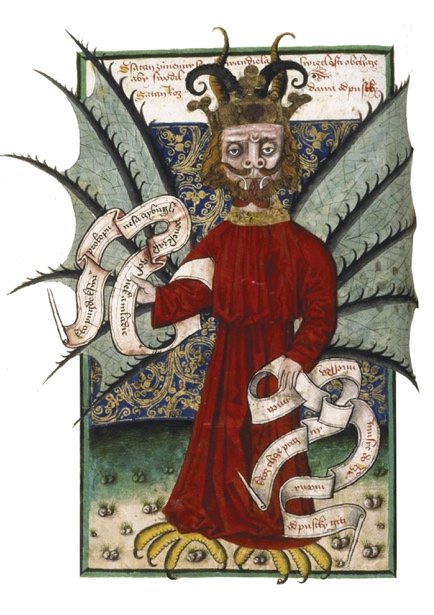 COURS 2. Crise religieuse et réformesLien vers le padlet :  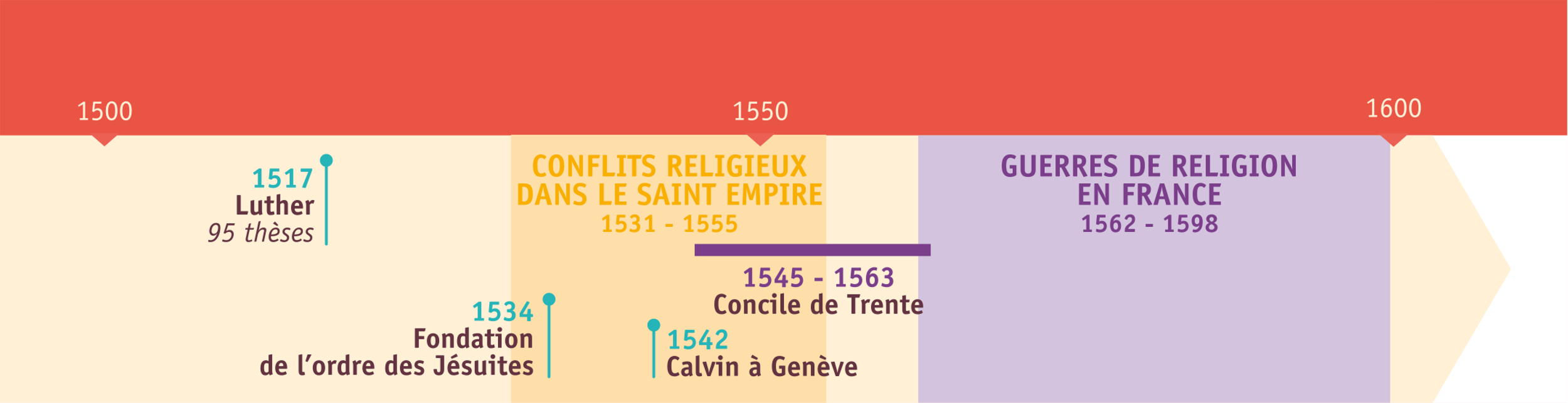 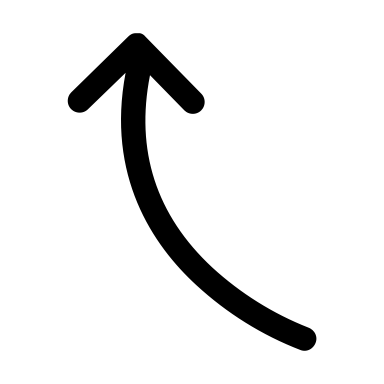 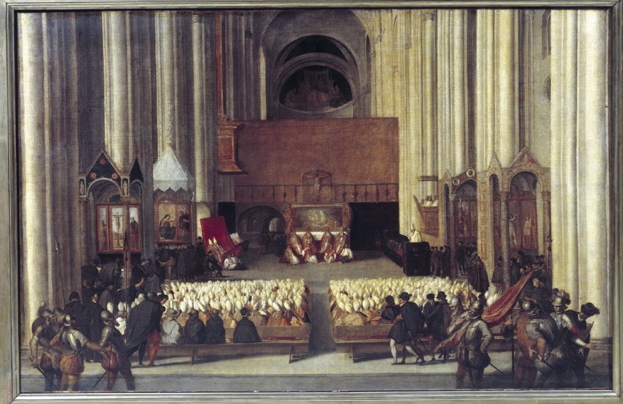 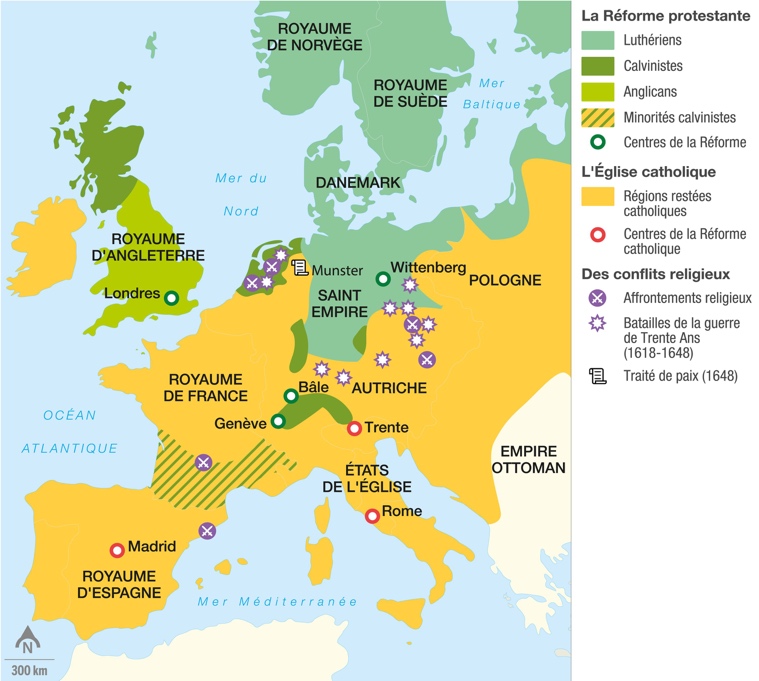 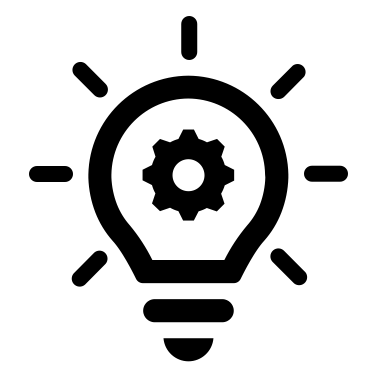 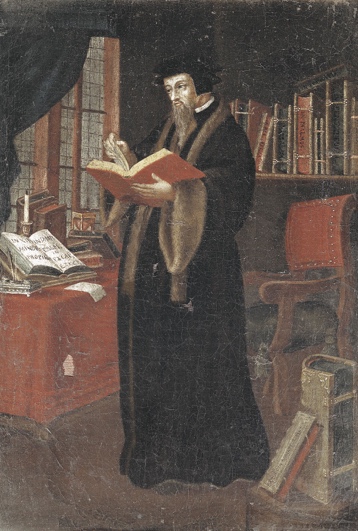 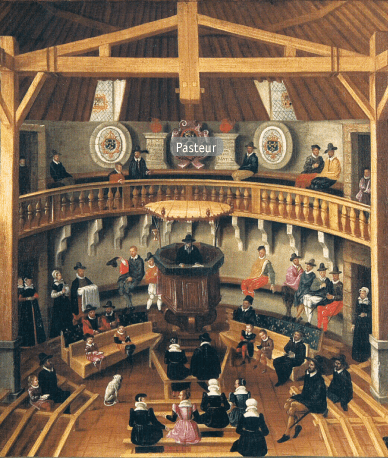 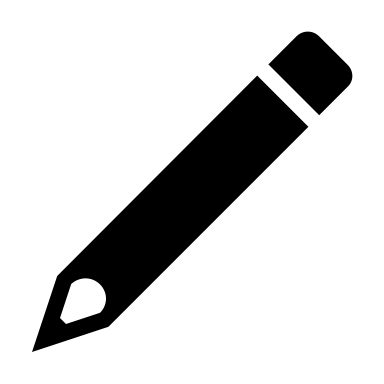 HDA. 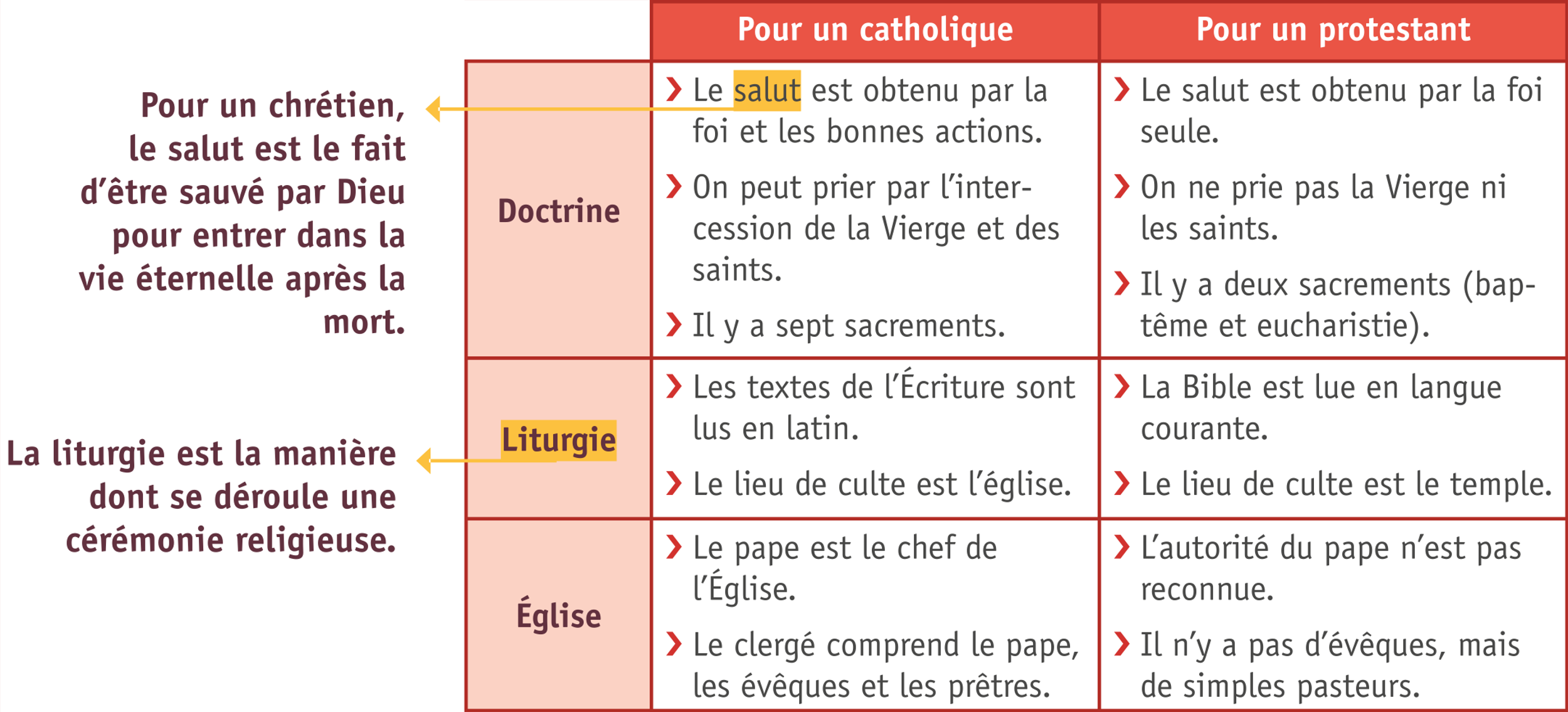 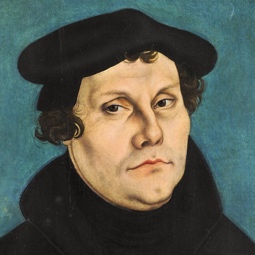 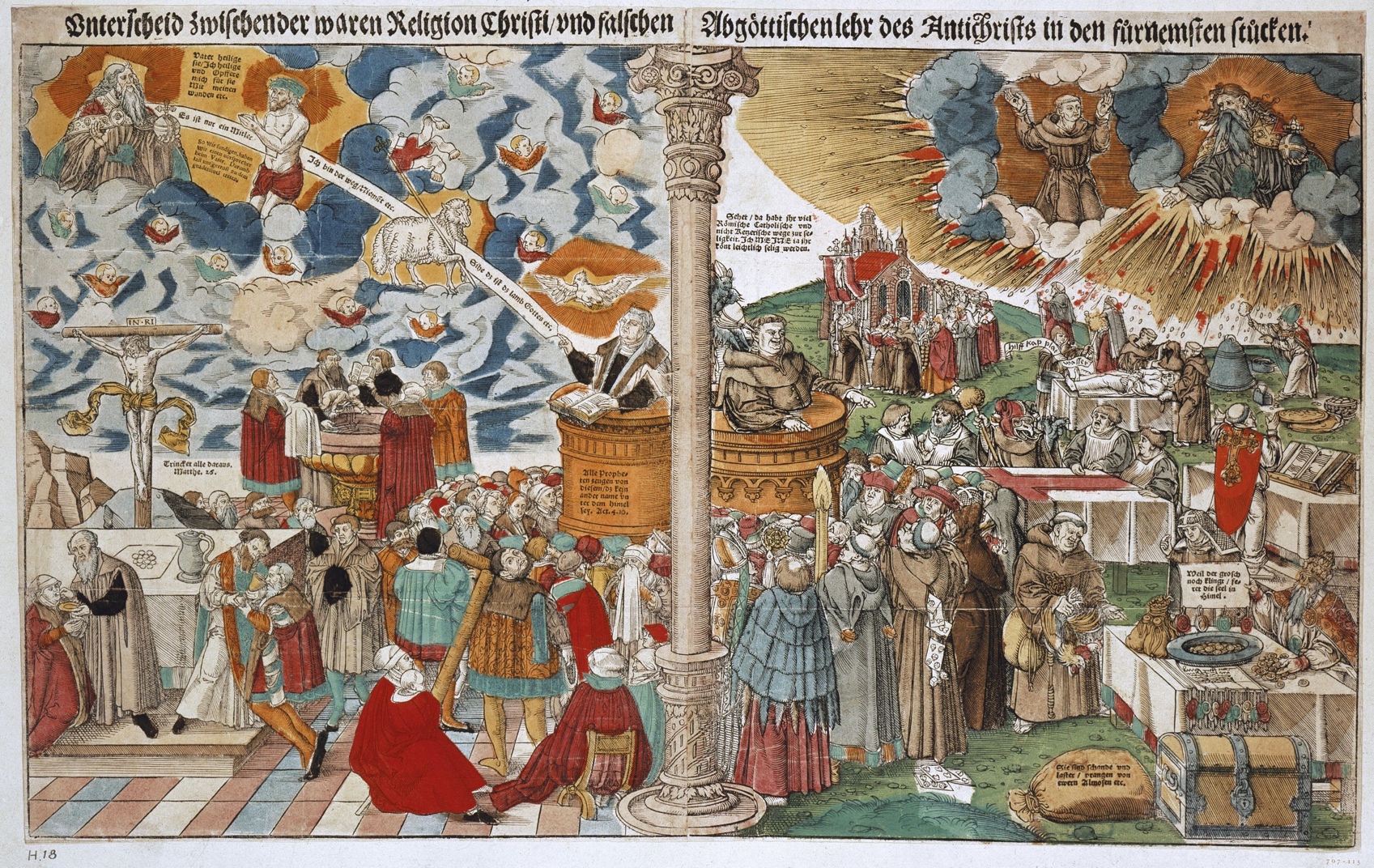 